WELLFARE INSITUITE OF SCIENCE TECHNOLOGY & MANAGEMENT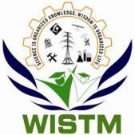 DEPARTMENT OF MECHANICAL ENGINEERINGMECHANICAL ENGINEERING   LABLIST OF EXPERIMENTS1. 	Various parameter measurements on a product using measuring instruments and gauges (Engine Block, Piston)2. 	Taper angle measurements using Sine bar and Sine center 3. 	Calibration of Measuring Instruments (Micrometer, Vernier Caliper, Vernier Height gauge and Dial gauge)4. 	Indirect method of measurement (i) V –block angle and width measurement (ii) Measurement of bore diameter using two balls method5. 	Various parameter measurement using computerized profile projector6. 	Circularity measurement using Electronic and Mechanical comparator7. 	Thread parameter measurement using floating carriage micrometer8. 	Gear tooth measurement using Gear tooth Vernier and Parkinson Gear Tester9. 	Surface topology measurement using Surface Roughness Tester10.	 Surface defects and profile measurement using Vision measurement system